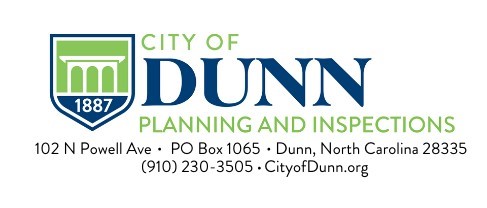 APPLICATION FOR SWIMMING POOL PERMIT Inside City Limits  Outside City LimitsApplication must be completely filled out. Incomplete applications will be returned.Site Address: ________________________________________________________________________Applicant Name: ________________________________________ Telephone: ___________________Owner Name: __________________________________________ Telephone: ___________________Address: ___________________________	__  City: ________________ State: ____ Zip: ___________Pool Contractor:Name: ___________________________________________	 Telephone: ________________________Address: _____________________________ City: ______________ State: _____ Zip: ____________N.C. State License #: ___________ Class: __________ E-mail:________________________________Expiration of Workers Compensation Insurance: ________/_______/________Pool Contractor Signature: _____________________________________________________________Electrical Contractor:Name: ___________________________________________ Telephone: ________________________Address: _____________________________ City: _________________ State: ______ Zip: ________N.C. State License #: _____________ Class: ________ E-mail:________________________________Expiration of Worker’s Compensation Insurance: ________/________/________Electrical Contractor’s Signature: _________________________________________________________Type of Property:   Non-Residential      ResidentialCost of Construction: $_____________________Dimensions of Pool: _________ Wide   ________ Long In Ground        Above GroundDescription of Proposed Work: (A site plan & development application must be submitted with pool application.)______________________________________________________________________________________________________________________________________________________________________Applicant Signature: ______________________________________Date:__________________Inspector Signature: ______________________________________Date:__________________